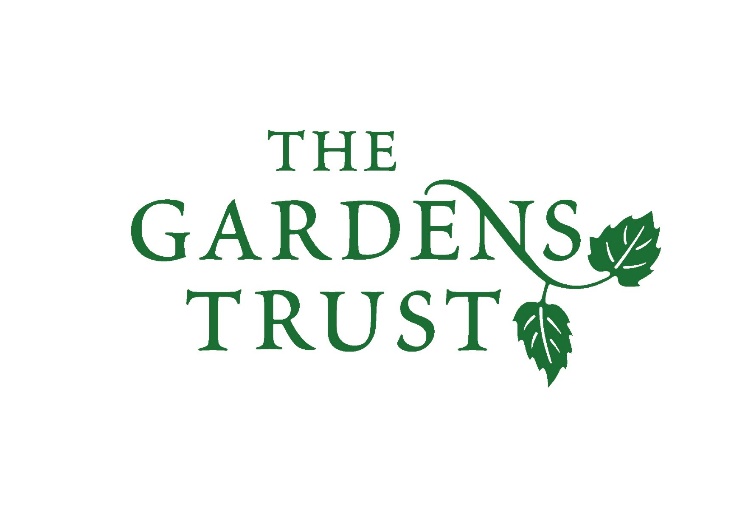 The Gardens Trust Volunteer Award 2023 ApplicationGuidance:To make a nomination for the Gardens Trust Volunteer Award, please complete this form and return it to catherine.ford@thegardenstrust.org before 31st July 2023.
You may wish to email catherine.ford@thegardenstrust.org before completing the nomination, to check that someone else isn’t already making a nomination for the same volunteer.
A panel will assess nominations in August and announce the winner at the Gardens Trust Annual General Meeting (AGM) on 7th September 2023. We encourage all nominees to attend the AGM, which will be both online and in London. Details will be published on the Gardens Trust website.
We would like to publicise all nominations, and the winner, in our publications and social media. Please bear this in mind when making a nomination.You may nominate an individual person, or a team of people and you may make more than one nomination.The nominee must have contributed to at least one of the following, within the last circa 24 months: Making a difference to the day-to-day running of a County Gardens Trust (CGT) or the national Gardens Trust (GT)The research and conservation aspects of a County Gardens Trust or the national Gardens TrustWork for a County Gardens Trust or the Gardens Trust to reach new audiences to encourage interest and/or involvement in garden history 
Please be aware that there is a single Award, and although you may choose more than one criteria there is no advantage in doing so.This is not an award intended to recognize long service. We would like to celebrate in other ways volunteers who may not fulfil the below criteria, including long service volunteers. Please email catherine.ford@thegardenstrust.org at any time if you would like to celebrate a volunteer who should be celebrated outside of this Volunteer Award scheme. Candidates can have been previously nominated, but the current application should be updated from previous ones.Volunteer Award Application Form:Nominator contact details (email and phone):How do you know the nominee(s)? (e.g., are you a member or fellow volunteer of the County Gardens Trust for which they volunteer, or a Gardens Trust member who has admired their contribution?) Nominee contact details (email and phone):For which organisation does the nominee(s) volunteer for? (e.g., which County Gardens Trust, or is it the national Gardens Trust?) Criteria heading under which nominee(s) is being entered:Making a difference to the day-to-day running of a CGT or the national GT		              The research and conservation aspects of a CGT or the national GT			              Works for a CGT or the GT to reach new audiences to encourage interest and/or involvement in garden history 										              	   Confirmation that the activity has taken place in c24 months prior to June 2023Approximate dates during which the activity was taking place: Description of the activity that the nominee has contributed in relation to the criteria.(Minimum 500 words, maximum 800 words)Impact that the nominee and their activity has had on the County Gardens Trust or national Gardens Trust and its aims. (Minimum 500 words, maximum 800 words)Name of nominator: Name of nominee/s: 